РЕПУБЛИКА СРБИЈА 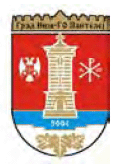 ГРАД НИШГРАДСКА ОПШТИНА ПАНТЕЛЕЈБрој ЈН: У-02Број: 404-69/17-02      Датум: 10.08.2017.год.    	        Гутенбергова 4а, 18103, Ниш                    http://www.pantelej.org.rsНа основу члана 55. Став 1. Тачка 8 и члана 57. и 116. Закона о јавним набавкама  („Сл.гласник РС“ број 124/2012 и 14/2015 ) Градска општина Пантелеј објављујеОБАВЕШТЕЊЕо закљученом уговору	У поступку јавне набавке мале вредности за набавку услуге ресторана, ОРН-55300000, ЈН број У-1.2.1, наручилац је донео одлуку о додели уговора на основу које су закључени следећи уговори о јавној набавци:Уговор бр.428/17-02, са У.Р.“Сврљижанка“, за партију I-услуга исхране и смештаја, уговорене вредности 600.000,00 динара без ПДВ-аУговор бр.430/17-02 са У.Р.“Бисер“ Ниш, за партију II-етно кухиња, уговорене вредности 300.000,00 динара без ПДВ-аУговор бр.429/17-02, са С.Р.“Тигар-Брзан-пласт Капија Шумадије“, за партију III-услуге ресторана у појасу ауто пута Ниш-Београд, уговорене вредности 100.000,00 динара без ПДВ-аУговор бр.431/17-02, са Ресторан К2, „Кувачић“ ДОО, за партију IV-услуге ресторана на територији Града Београда, уговорене вредности 100.000,00 динара без ПДВ-аУкупна уговорена вредност јавне набавке износи 1.100.000,00 динара без ПДВ-а.Критеријум за доделу уговора у овом поступку је најнижа понуђена цена.	Наручилац је у овом поступку примио пет понуда.	За партију IПристигла је једна понуда понуђача У.Р.“Сврљижанка“, ул. Књажевачка бр.22, Ниш – укупна цена у динарима без ПДВ-а: 7.330,00  За партију II  Пристигле су две  понуде: Понуда понуђача У.Р.“Бисер“, ул. Косте Стаменковића бр.1, Ниш - укупна цена у динарима без ПДВ-а: 1.120,84 Понуда понуђача Ресторан „Стадион“, ул. 9.бригаде бб, Ниш – укупна цена у динарима без ПДВ-а: 1.820,78 За партију IIIПристигла је једна понуда понуђача СР. „Тигар-Брзан- пласт-Капија Шумадије“ Брзан-укупна цена у динарима без ПДБ-а: 5.700,00За партију IVПристигла је једна понуда понуђача Ресторан К2, ул. Џона Кенедија бр.10е, Земун- укупна цена у динарима без ПДВ-а: 12.604,00	Наручилац је донео Одлуку о додели уговора дана 03.07.2017.године.	Уговори са наведеним добављачима закључени је дана 12.07.2017.године.	Уговор је закључен на период од годину дана.                                                                 Комисија за спровођење јавне набавке